Bestellung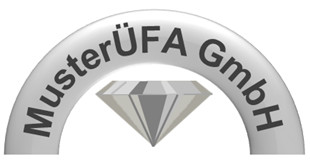 Bearbeiter: _______________Datum: __________BEZAHLUNGAnzahlArtikel-Nr.Artikel-BezeichnungEinzelpreis €
nettoGesamt-preis €Hier können die Daten der Messeangebote bereits eingetragen werden.Lieferung: frei HausZahlungsziel: 45 Tage 2 % Skonto, 60 Tage nettoLieferart: CIPS PaketdienstLieferung: frei HausZahlungsziel: 45 Tage 2 % Skonto, 60 Tage nettoLieferart: CIPS PaketdienstGesamtbetragGesamtbetragLieferung: frei HausZahlungsziel: 45 Tage 2 % Skonto, 60 Tage nettoLieferart: CIPS PaketdienstLieferung: frei HausZahlungsziel: 45 Tage 2 % Skonto, 60 Tage nettoLieferart: CIPS Paketdienst-___% Rabatt -___% Rabatt Lieferung: frei HausZahlungsziel: 45 Tage 2 % Skonto, 60 Tage nettoLieferart: CIPS PaketdienstLieferung: frei HausZahlungsziel: 45 Tage 2 % Skonto, 60 Tage nettoLieferart: CIPS PaketdienstGesamt netto Gesamt netto Lieferung: frei HausZahlungsziel: 45 Tage 2 % Skonto, 60 Tage nettoLieferart: CIPS PaketdienstLieferung: frei HausZahlungsziel: 45 Tage 2 % Skonto, 60 Tage nettoLieferart: CIPS Paketdienstzzgl. 19 % MwSt.zzgl. 19 % MwSt.Lieferung: frei HausZahlungsziel: 45 Tage 2 % Skonto, 60 Tage nettoLieferart: CIPS PaketdienstLieferung: frei HausZahlungsziel: 45 Tage 2 % Skonto, 60 Tage nettoLieferart: CIPS PaketdienstGesamt bruttoGesamt bruttoKunde kauft auf Rechnung:Kunde kauft auf Rechnung:Kunde zahlt mit Messecard:Nur haushaltsübliche Mengen möglich!Firma:Messecard-Nr.:_  _  _  _      _  _  _  _      _  _  _  _Name, Vorname:Messecard-Nr.:_  _  _  _      _  _  _  _      _  _  _  _Straße:Name, Vorname:PLZ, Ort: Name, Vorname:Unterschrift: Name, Vorname: